Zmiany w strukturach Accor Services. Joanna Świerkosz odpowiedzialna za całościową komunikację grupy Zmiany obowiązków w grupie accorWraz z rozwojem Accor Services Polska zmieniają się struktury działu komunikacji i marketingu. Joanna Świerkosz, jako VP Marketing, Communication & Guest Experience, jest odpowiedzialna za marketing, guest experience oraz komunikację. Agnieszka Kalinowska, jako Senior Communication Manager, obok dotychczasowych obowiązków z obszaru PR oraz organizacji eventów, przejęła działania związane z komunikacją korporacyjną oraz widocznością marek w Europie Wschodniej. Joanna ŚwierkoszNa stanowisku VP Marketing, Communication & Guest Experience Eastern Europe Joanna Świerkosz jest odpowiedzialna za działania marketingowe i rozwój marek znajdujących sie w portfolio Accor w Europie Wschodniej. Będzie również rozwijać działania na rzecz wzmacniania pozycji grupy hotelowej w obszarze Guest Experience. W związku z dynamicznym rozwojem firmy, odpowiada także za komunikację z partnerami biznesowymi.Joanna Świerkosz od 2015 roku zajmowała stanowisko VP Marketing & Guest Experience Poland and Eastern Europe. Posiada bogate doświadczenie dyrektorskie w marketingu branży hotelarskiej. Z Grupą Accor związana jest od 2005 roku.Agnieszka KalinowskaAgnieszka Kalinowska jako Senior Communication Manager jest odpowiedzialna za działania komunikacyjne Accor Services i rozwój widoczności marek. Po tym jak spółka przejęła większość zadań związanych z komunikacją brandów znajdujących się w jej portfolio, będzie odpowiadać także za proces tworzenia tożsamości koorporacyjnej Accor i koordynację współpracy z agencjami PR poszczególnych rynków w regionie Europy Centralnej i Wschodniej.W zespole wspierać ją będzie Franciszek Renaud, Junior Communication Manager, który odpowiada również za komunikację z partnerami.Agnieszka Kalinowska wcześniej zajmowała stanowisko Brand PR, events & sponsoring Manager Poland & Baltic States. Jest ekspertem w działaniach public relations, marketingowych oraz w organizacji eventów wewnętrznych grupy, jak i dla jej klientów takich jak targi, spotkania międzynarodowe, konwencje.  Z grupą hotelową związana jest od 1993 roku. O grupie ACCORAccor jest wiodącą na świecie, kompleksową grupą hotelarską oferującą gościom wyjątkowe i niezapomniane wrażenia w prawie 4,9 tys. hotelach, kurortach i rezydencjach w 110 krajach świata. Accor dysponuje niezrównanym portfolio marek hoteli, od luksusowych po ekonomiczne i od ponad 50 lat świadczy usługi związane z gościnnością.Oprócz zakwaterowania, dzięki świadczonym usługom w zakresie gastronomii, rozrywki nocnej, wellbeing i coworkingu, Accor umożliwia nowe sposoby życia, pracy i spędzania czasu wolnego. Aby realizować cele biznesowe, portfolio Accor obejmuje także działalność ukierunkowaną na dystrybucję usług, działania operacyjne i doświadczenia w branży hotelarskiej. Goście mają dostęp do jednego z najbardziej atrakcyjnych programów lojalnościowych na świecieAccor jest głęboko zaangażowany w tworzenie zrównoważonego rozwoju aktywnie działając na rzecz naszej planety i lokalnych społeczności. W ramach programu Planet 21 – Acting Here. Accor działa na rzecz „pozytywnego hotelarstwa”, a w ramach Accor Solidarity pomaga osobom w niekorzystnej sytuacji życiowej poprzez szkolenia zawodowe i dostęp do miejsc pracy.ABOUT ACCORAccor is a world-leading augmented hospitality group offering unique and meaningful experiences in more than 4,800 hotels, resorts, and residences across 100 countries. With an unrivalled portfolio of brands from luxury to economy, Accor has been providing hospitality savoir-faire for more than 50 years.Beyond accommodations, Accor enables new ways to live, work, and play with Food & Beverage, nightlife, wellbeing, and coworking brands. To drive business performance, Accor’s portfolio of business accelerators amplify hospitality distribution, operations, and experience. Guests have access to one of the world’s most attractive hotel loyalty programs—Le Club AccorHotels.Accor is deeply committed to sustainable value creation, and plays an active role in giving back to planet and community. Planet 21 – Acting Here endeavours to act for positive hospitality, while Accor Solidarity, the endowment fund, empowers disadvantaged groups through professional training and access to employment.Accor SA is publicly listed on the Euronext Paris Stock Exchange (ISIN code: FR0000120404) and on the OTC Market (Ticker: ACRFY) in the United States. For more information visit accor.com. Or become a fan and follow us on Twitter and Facebook.Informacja prasowa16 grudnia 2019 r.Kontakt dla mediówKontakt dla mediówKontakt dla mediówAgnieszka KalinowskaAccorT. +48(22) 829 35 48Agnieszka.kalinowska@accor.comWeronika JandaAgencja 38PRT. 504 480 184Weronika.janda@38pr.plContacts media relationsContacts media relationsContacts media relationsContact nameFonctionT. +33 1 00 00 00 00 00name.surname@accor.comContact nameFonctionT. +33 1 00 00 00 00 00name.surname@accor.comContact nameFonctionT. +33 1 00 00 00 00 00name.surname@accor.comOther contactsOther contactsOther contactsContact nameFonctionT. +33 1 00 00 00 00 00name.surname@accor.comContact nameFonctionT. +33 1 00 00 00 00 00name.surname@accor.comContact nameFonctionT. +33 1 00 00 00 00 00name.surname@accor.com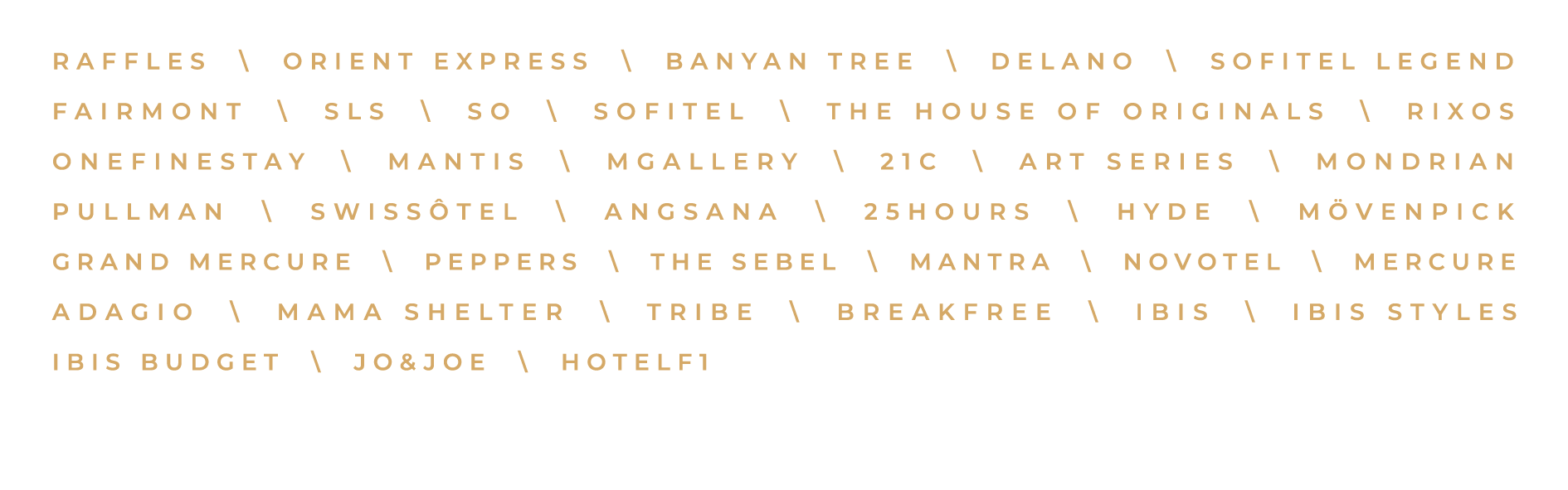 